Samtaleskema ud fra spørgehjuletPraksisfortællingKontraktHvad skal vi have talt om?Hvem skal deltage?Hvor længe? Hvordan skal samtalen foregå?Detektiven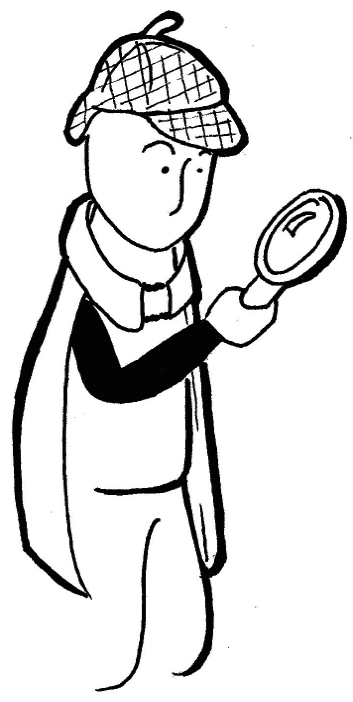 Hvad handler udfordringen om?Hvad skete der før, under og efter? Hvem er/var med? Hvem gjorde/sagde hvad?Hvad var dine hensigter?Er der andre vigtige faktuelle informationer?Hvad vil du gerne være klogere på/kunne?Antropologen
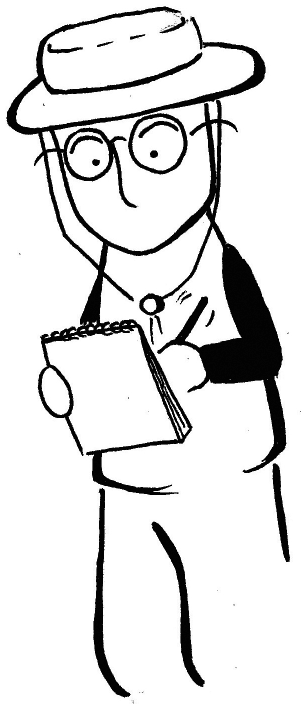 Hvorfor er udfordringen vigtig for dig?Er udfordringen vigtig for andre?Hvem er den mest/mindst vigtig for?Hvordan ser det ud fra de andre involveredes perspektiv? Har du før stået med en sag, der lignede? Hvad gjorde du der?Hvis vi forestiller os en skala fra 1-10, hvor 1 er det værst tænkelige, hvor er du så nu?Fremtidsforskeren
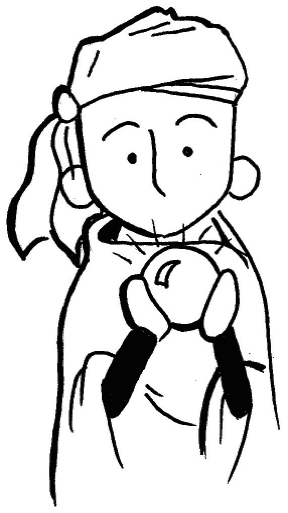 Hvis vi mødtes om 5 uger, hvad vil så være vigtigt, at der var sket?  Hvad kunne du godt tænke dig at kunne gøre/sige/vide?Hvad ville være et tegn på, at du var blevet klogere – udfordringen var blevet løst?Hvis X skulle give dig et råd, hvad ville det så være?Hvad, vil forældrene sige, er det væsentligste, du skal fokusere på?Hvilke kompetencer/erfaringer har du brug for?Hvis du skulle tegne et billede af din ønskede fremtid, hvordan skulle det så se ud?Kaptajnen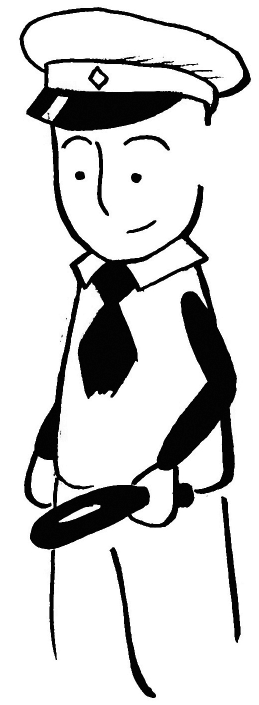 Hvilke initiativer kunne være hensigtsmæssige/livgivende?Kunne det være en idé at …?Hvilke af de forskellige initiativer vil gøre den største forskel?Hvad kunne du selv gøre for, at det sker?Hvad har I brug for, at ledelsen og andre kollegaer gør for, at det sker?Hvad kunne være dit næste skridt?Samtale om samtalenHvad har været det vigtigste, det mest lærerige ved denne samtale – hvordan kan du bruge det?Hvilke råd vil du give mig, hvad skal jeg gentage/gøre mere eller mindre af i fremtidige samtaler som denne?Fik du nye indsigter/idéer?Blev du tilpas forstyrret?